Dear Parents,I hope you are all keeping well and staying safe. Each day I have Maths, English and homework plus one extra thing. This is what we decided as a staff. Each lesson can be expanded on if you want, just as we would do in school.Maths-counting forward/back, counting in 10s, telling the time, looking at a calendar for the date, making up word problems, drawing shapes, measuring using a weighing scales/ruler etc. English- oral language-talking/asking questions/explaining what a word means/talking about likes/dislikes; reading-reading books/stories online/telling why you liked the book/ summarising the story; writing- writing sentences/write a report about an animal/write a recipe/write a shopping list/write your spellings/practice handwriting.This is my Padlet link: https://mswhelton.padlet.org/stephaniewhelton/8hp68iied42sWe will deliver the books and copies next week. Stephanie                                  Monday 18th MayMaths-data- girls, look at the pictogram and answer the questions. I will continue to add Maths videos to Padlet if I feel it is needed.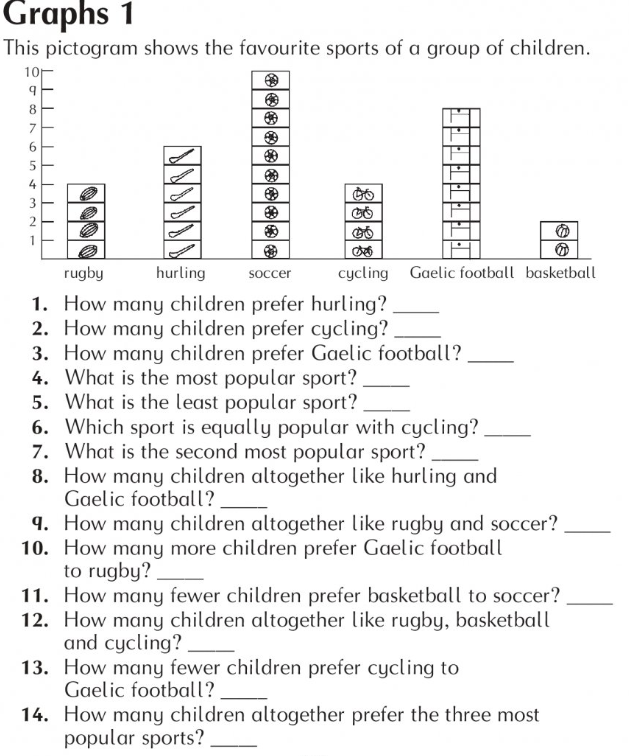 English-Read the story and write the answers to the questions. Write a summary of the story- 5/6 sentences explaining what happened.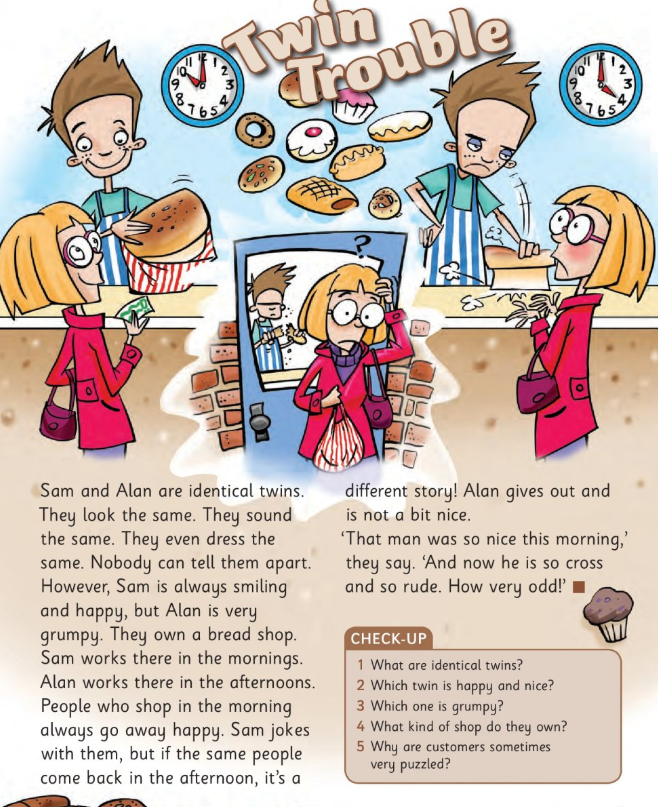 Irish-write the correct word, most are like the English version. Video on Padlet of me saying the words. Bosca ceoil- accordion. Fidil- fiddle (like a small violin).Feadóg stáin-tin whistle. Giotár-guitar. Trumpa-trumpet. Pianó-piano. Druma-drums.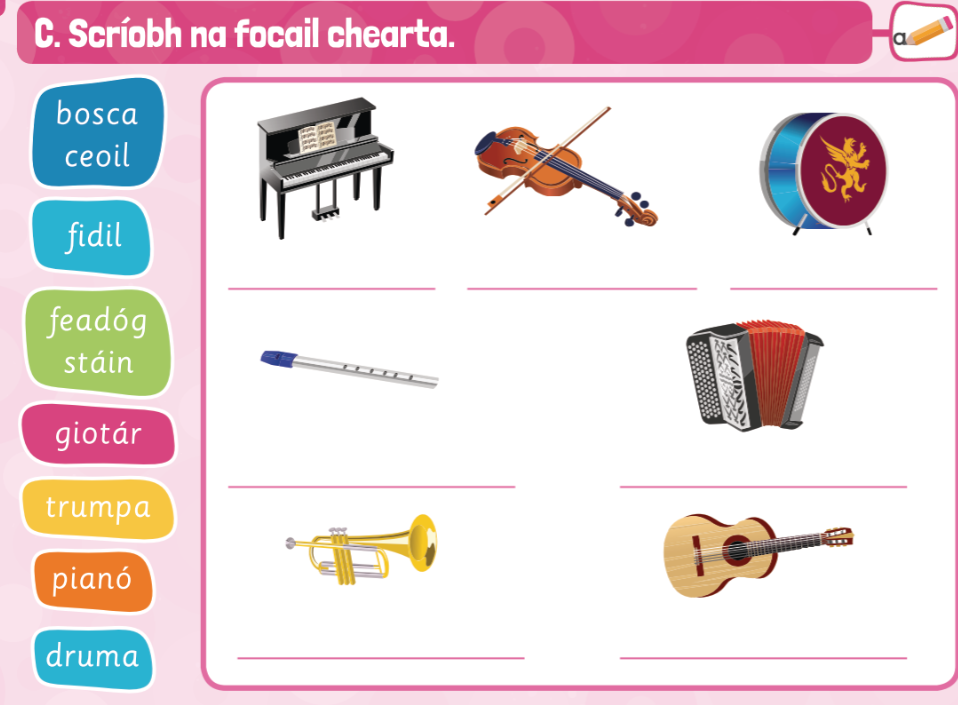 Homework-Spellings-learn box 1, write A,B.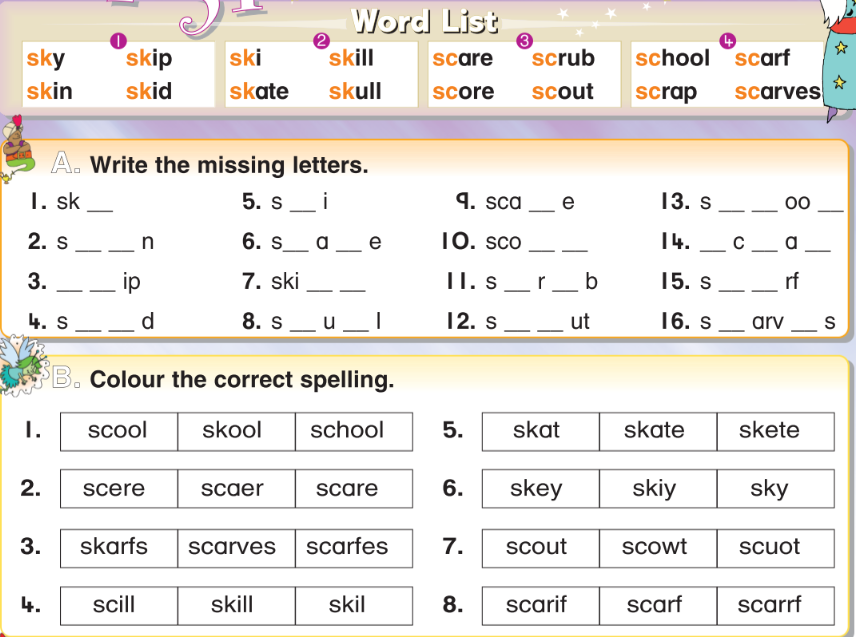 Homework-Tables- revise +1 tables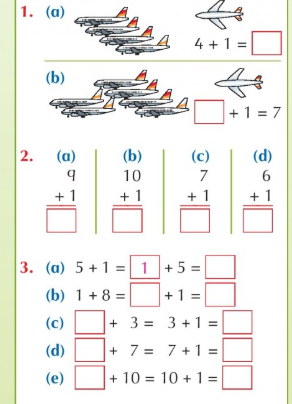 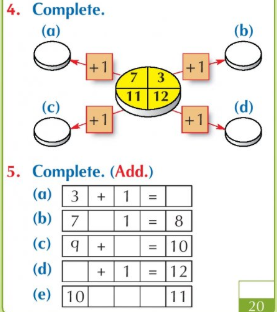 Homework-Reading-read the story ‘Copper’ as far as the first X.  Write the answers to the questions.What kind of animal was Copper?     2. What was caught around Copper’s leg?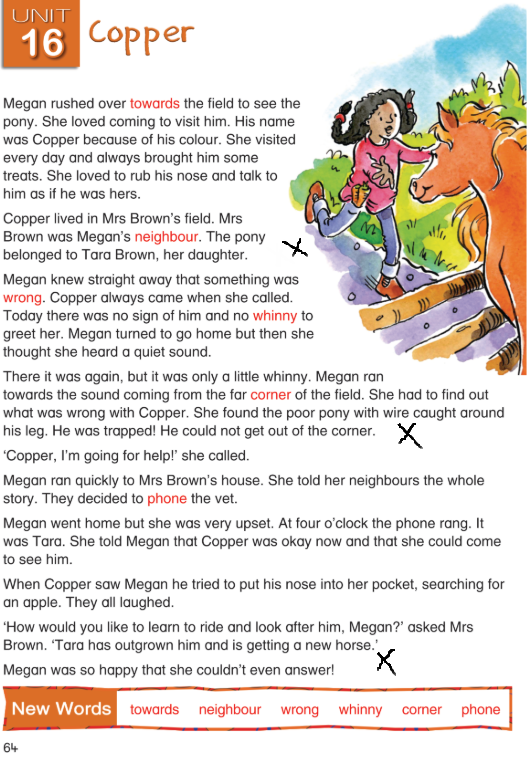 Tuesday 19th MayMaths- look at the block graph. ‘How many more’/’how many fewer’ means you need to subtract. -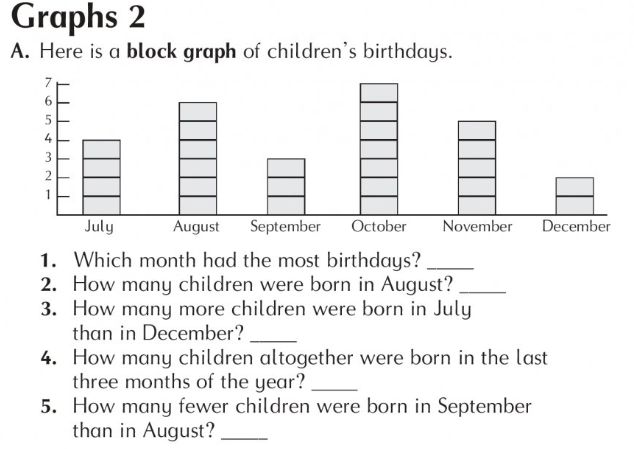 English- read the recipe (procedure) and write the answers. Can you write your own recipe?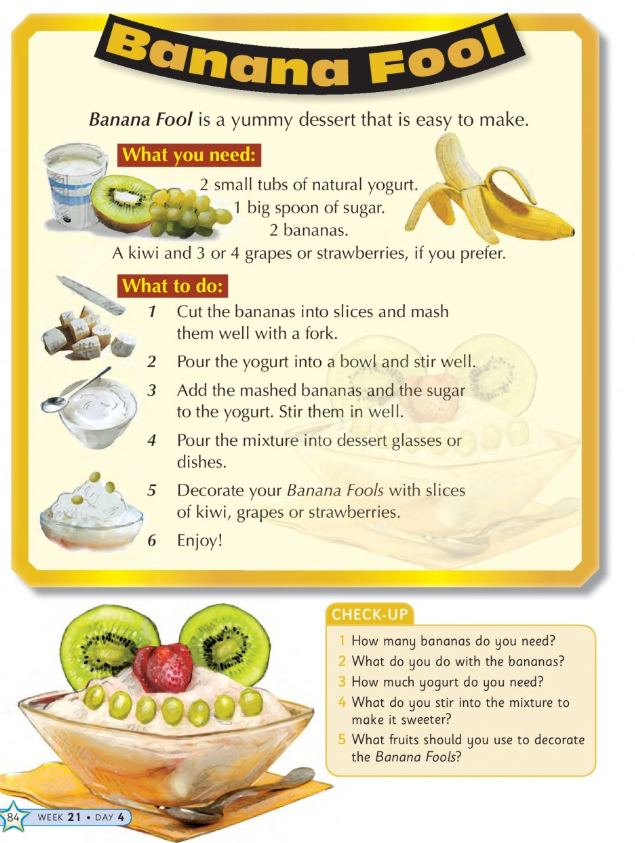 History- Bealtaine means ‘May’. Read about the traditions around Bealtaine in Ireland.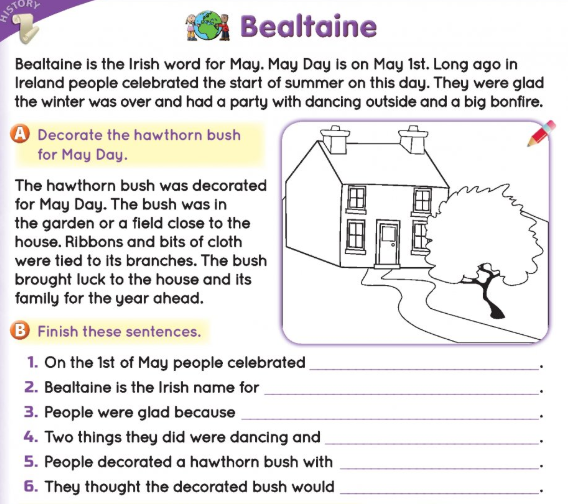 Homework-Spellings-learn box 2 and write C,D. Homework-Tables-revise +2 tables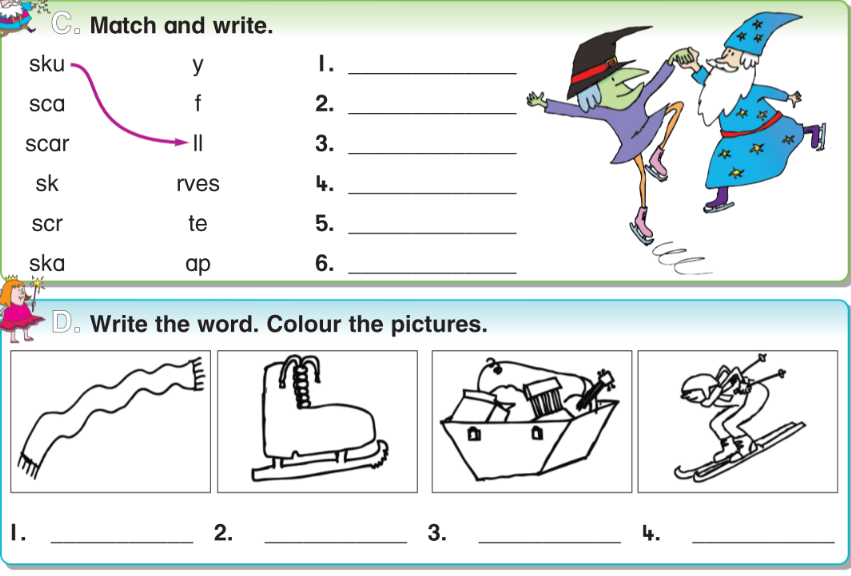 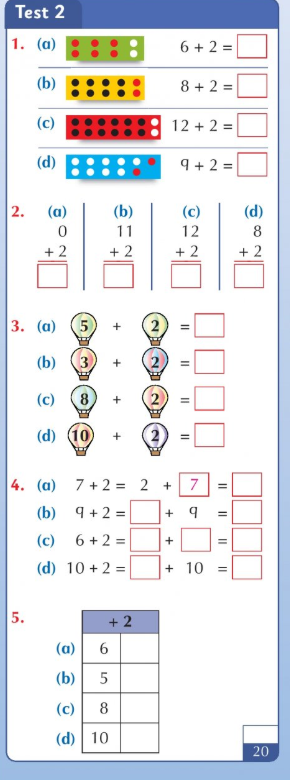 Homework-Reading-Read the story ‘Copper’ as far as the second X. Write answers to these questions:Where did Megan go for help?                                                                4. Who owned Cooper?Wednesday 20th MayMaths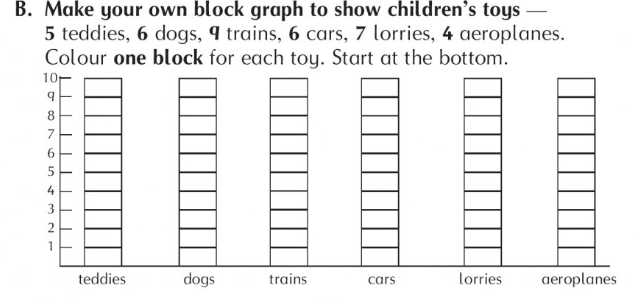 What is the most popular toy? ___________________  What is the least popular toy? ____________________How many more trains than lorries? _______________    How many fewer aeroplanes than lorries? ___________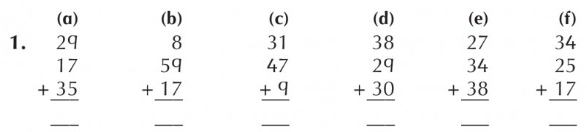 English- fill in the missing nouns and write some of your own sentences.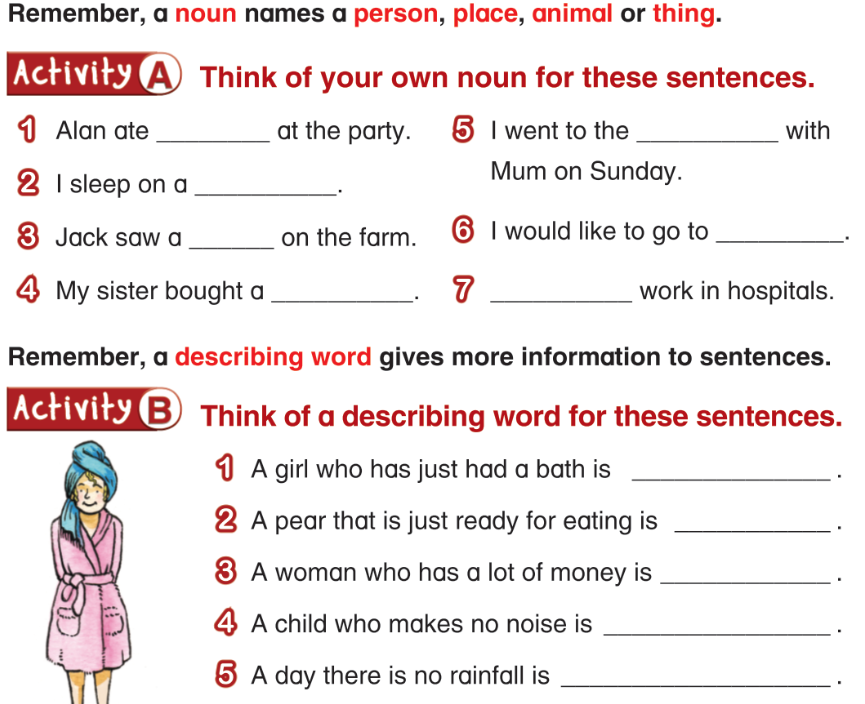 History- read about May wildflowers. Tell your parents what you learned. Write a few sentences about Bealtaine. 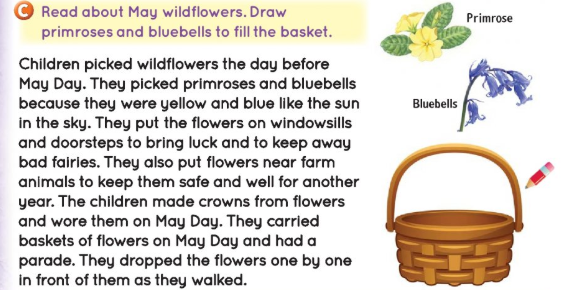 Homework-Spellings-learn box 3 and write E,F.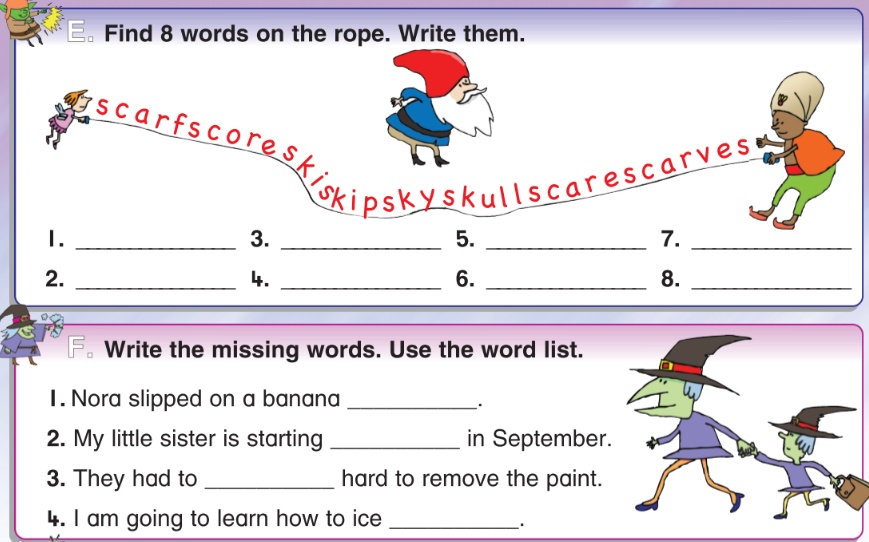 Homework-Tables- revise +3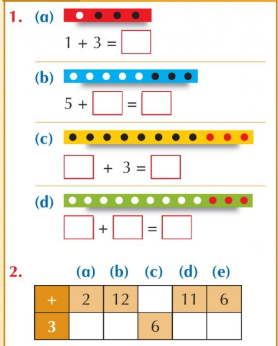 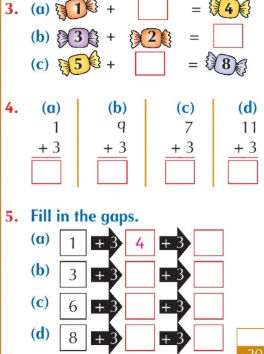 Homework-Reading- read the story ‘Copper’ as far as the third X. Answer the question: 5. What was Megan’s reward for helping the pony?Thursday 21st MayMaths- A pictogram is a way of understanding data or information, using pictures. 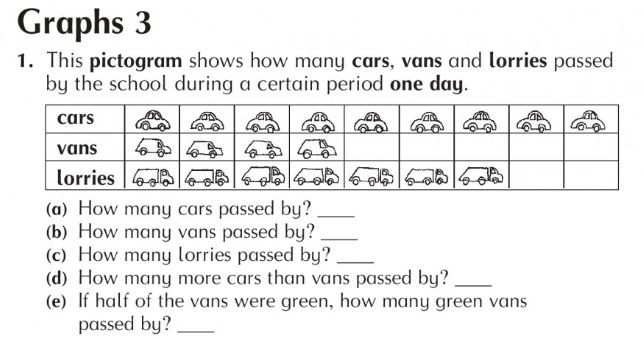 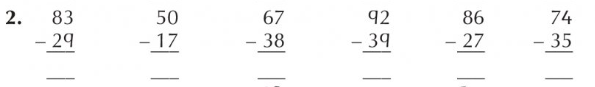 English- These are irregular plurals-they do not follow the ‘add s’ rule. Make up your own sentences too.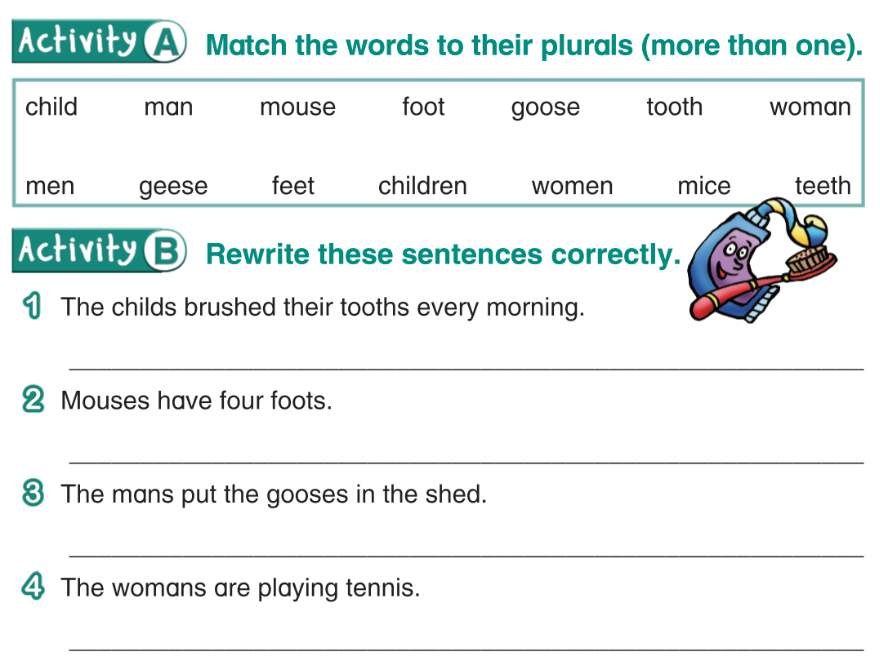 History- Read Joan’s story about May Day. Read the sentences and think of questions for the answers. 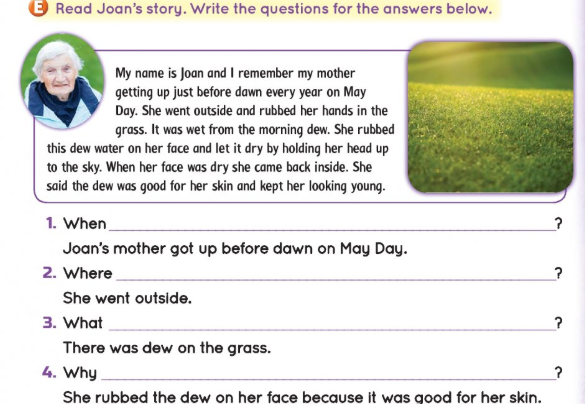 Homework-Spellings-learn box 4 and write G,H.Homework-Tables- revise +4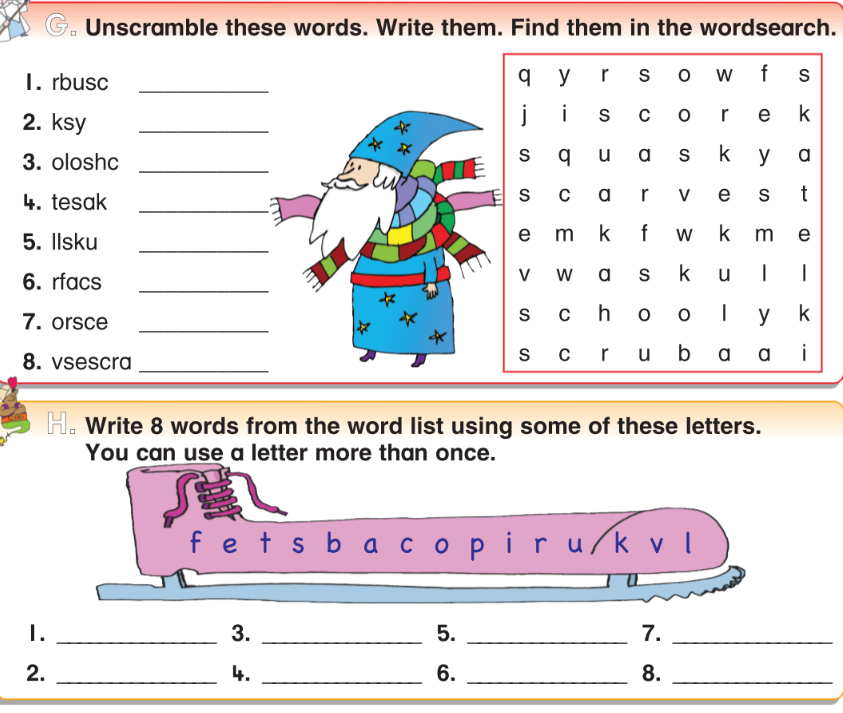 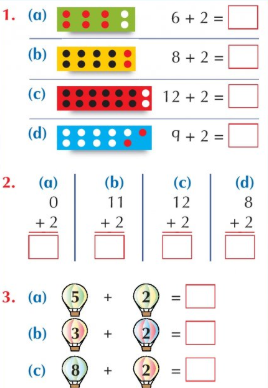 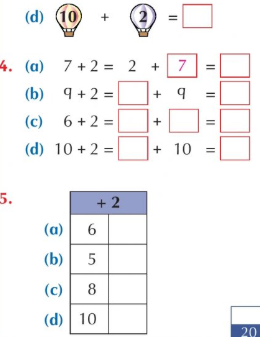 Homework-Reading- read all of the story ‘Copper’. Practice your spellings and tables (+1 to +4) Art-draw a self-portrait Friday 22nd MayMaths- part e- which two fruit was liked by the same number of people. 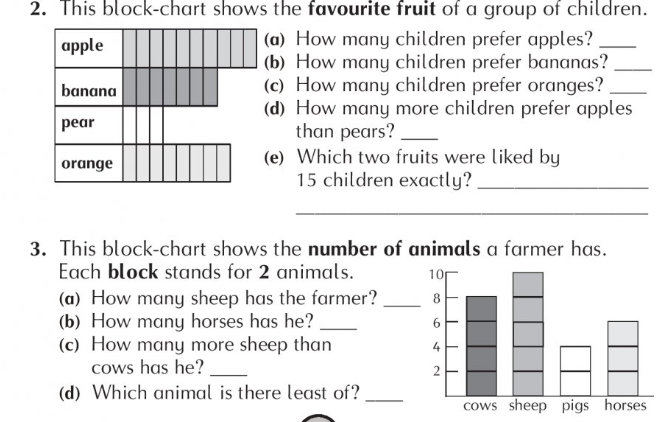 English- Read this explanation about glass and write the answers. Talk about the making of glass. 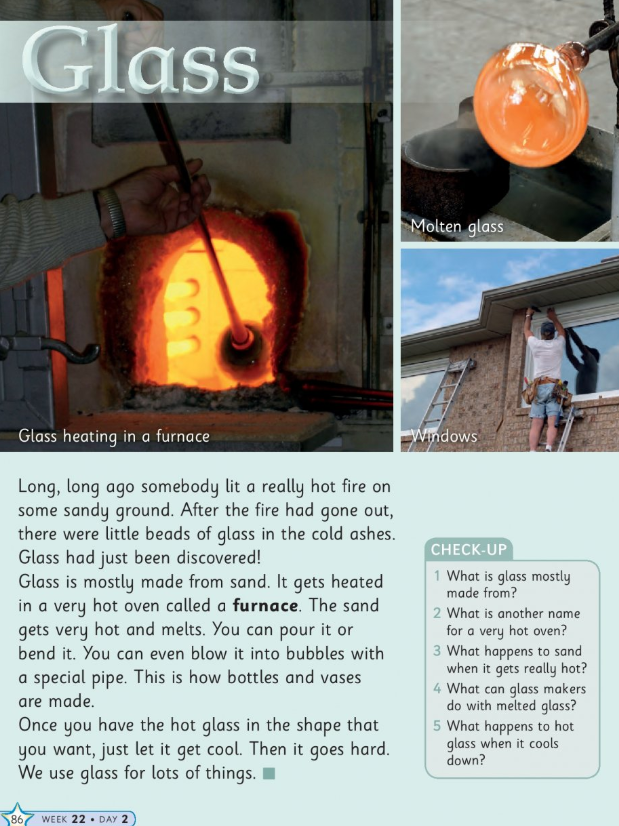 Geography-Small World book p.80-read the text and fill in the missing words. Write sentences using the words listed.Tests: if you want to give your daughter a test, here are the lists: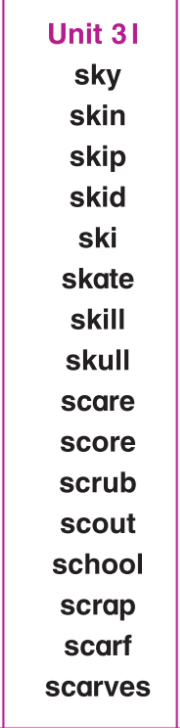 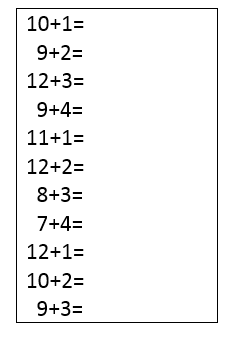 28+42= 39+57=84-22=78-17=72+___=10064+___=90120=100+ ___